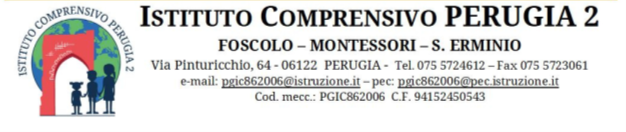 Indicazioni da prendere in considerazione nella stesura dei verbali. Sono suggerimenti e sono facoltativi.Situazione fisica-organica dell’alunno (caratteristiche della sua sindrome, necessità terapeutiche e riabilitative).Informazioni sintetiche clinico - mediche e personali (storia clinica, diagnosi clinica, effetti operativi sulla prassi scolastica, informazioni personali, attività personali, partecipazione sociale).Definizioni operative per l’insegnante: precauzioni per l’alunno (es. alimentazione, posture, movimenti particolari, ecc.); assunzione di farmaci (e il loro effetto diretto e collaterale); necessità e il tipo di interventi riabilitativi extrascolastici di varia natura; programmazione nel tempo di visite e controlli; persone specifiche di riferimento tecnico nei vari ambiti.Sintesi attività scuola (accoglienza e procedure di inserimento, risorse materiali ed umane a disposizione della scuola per accogliere l’alunno).Ha redatto il presente verbale:Data:                                                                                                             Firme:DATA:  CLASSE:DURATA:       (dalle - alle)                                          DOCENTI:     (presenti)ALUNNO:ÈQUIPE MULTIDISCIPLINARE:                                             SCUOLA:FAMILIARI: